    24 июня состоялось закрытие пришкольного лагеря «Солнышко» на базе МБОУ «Вагановская СОШ». Традиционно на закрытии лагерной смены ребята вспоминают все лучшее, что произошло с ними в течение смены. Лучшие концертные номера в этот день были представлены в спортивном зале школы. Ребята поблагодарили за интересную, полную событий жизнь, поваров и всех воспитателей!       Программа лагеря была достаточно насыщенная:  походы в библиотеку, спортивные игры, также проводились всевозможные викторины, тематические дни. Ежедневно проходила утренняя зарядка. Воспитательную работу в лагере проводили согласно плану. Все мероприятия сочетали различные виды деятельности. Дети активно отдохнули в пришкольном лагере.         Организуя разнообразную и по формам, и по содержанию работу, педагогический коллектив создал все условия для того, чтобы как можно больше положительных качеств ребят проявилось, активизировалось и развивалось, а также помог детям освоить различные виды деятельности, приобрести конкретные знания и умения, формировать лидерские качества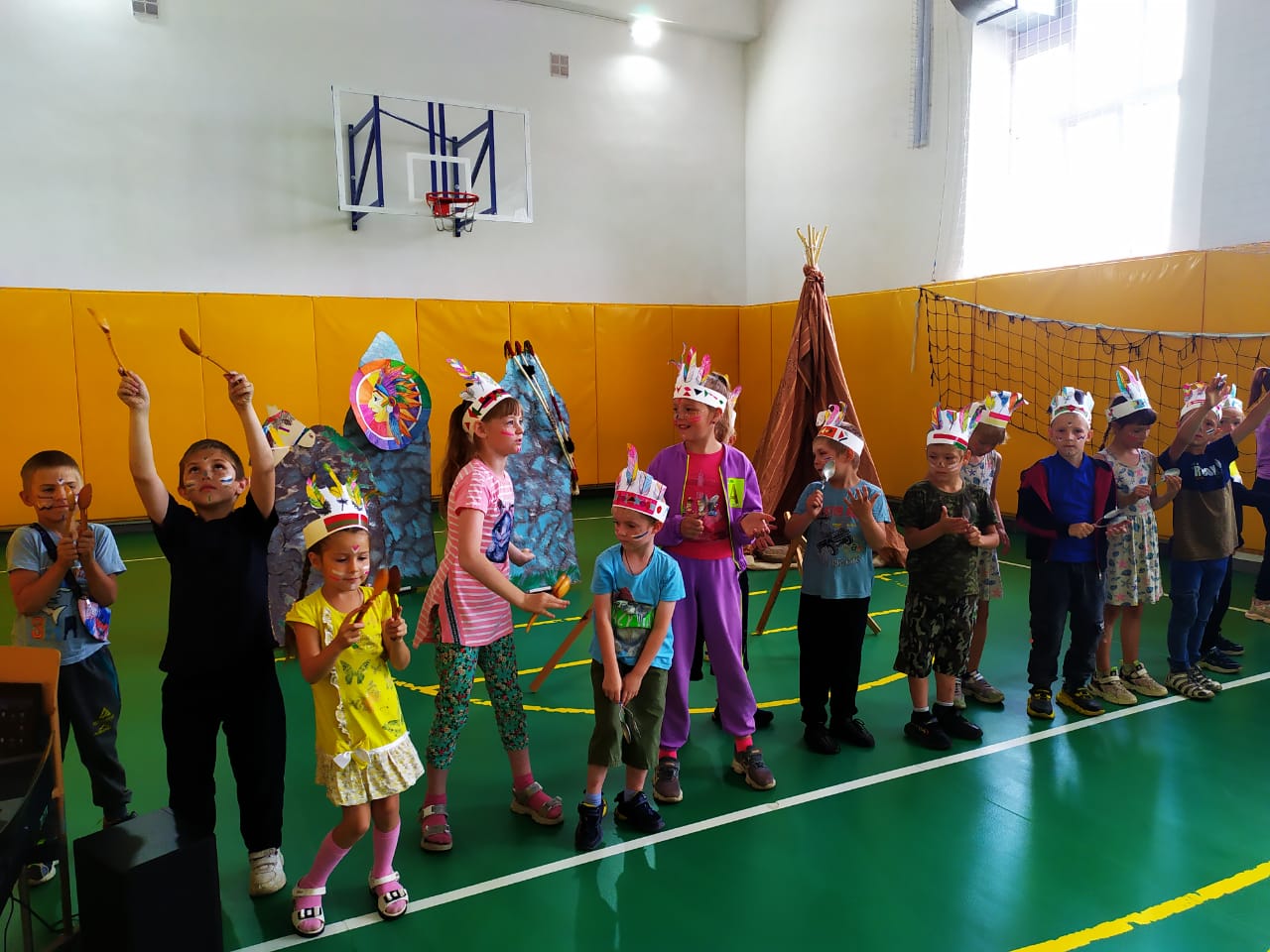 . 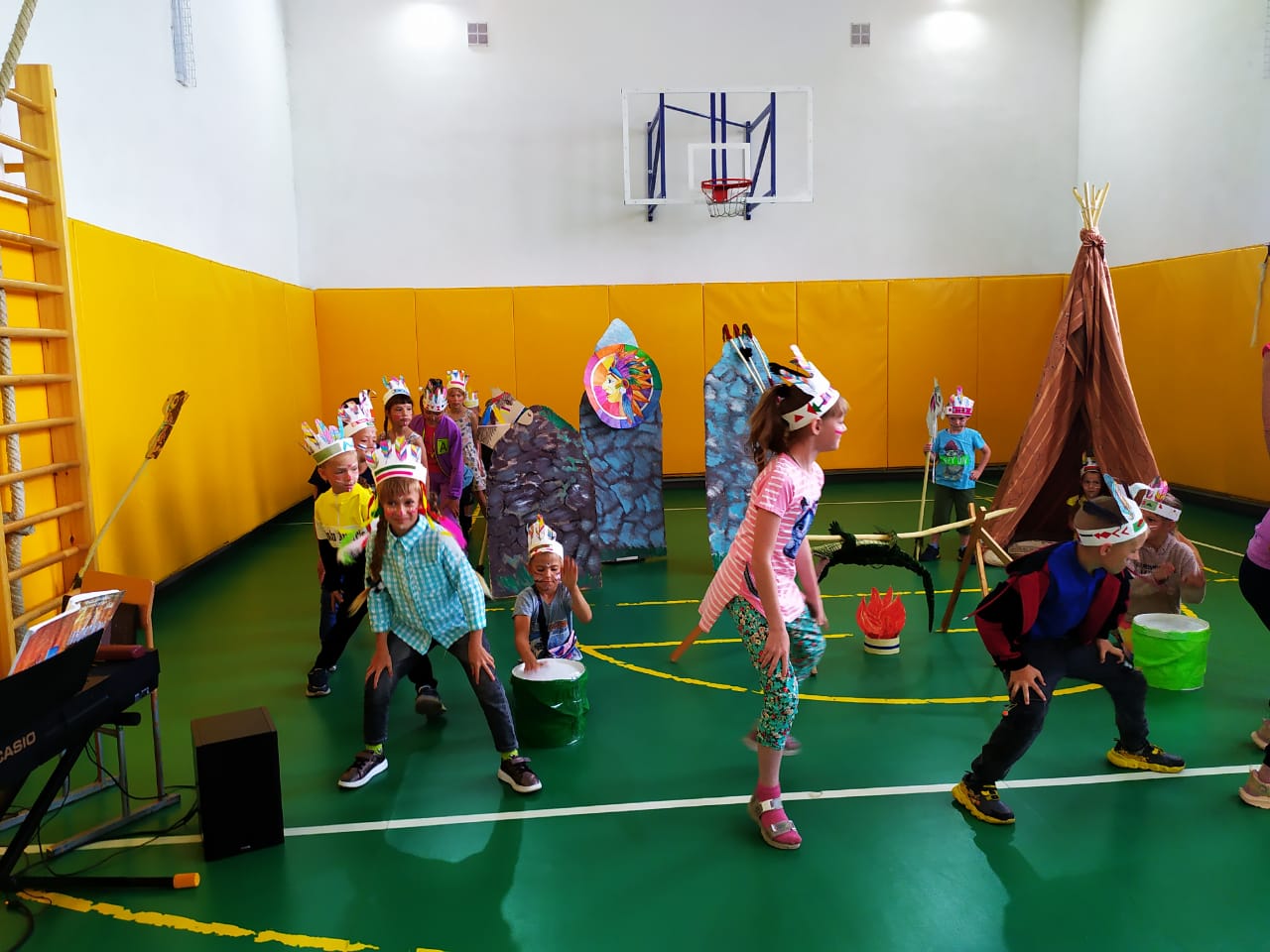 